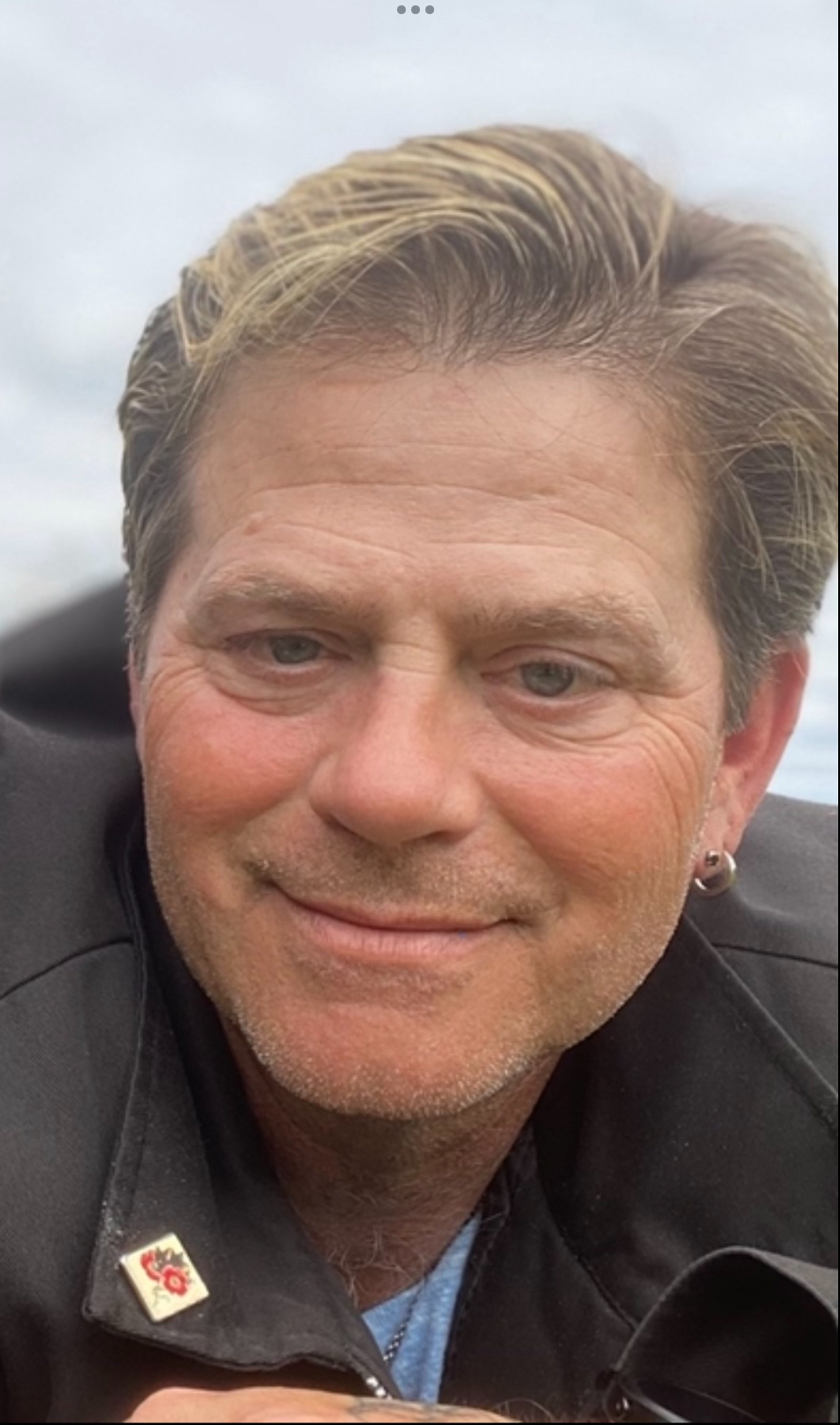 Ricky Nelson For seargent at arms It’s all about trust. 27 years in the district Experienced education assistant Experienced bswCurrent grounds service worker Kind, considerate and caring. In it for the membership. 